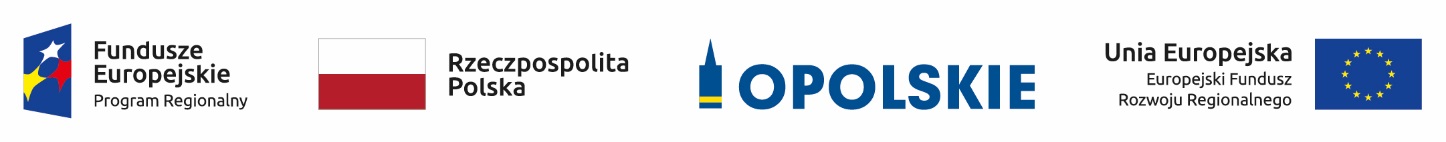 ZAŁĄCZNIK NR 9Wykaz gmin, 
w których stwierdzono ponadnormatywne stężenia pyłu zawieszonego PM10Oś Priorytetowa V 
Ochrona środowiska, dziedzictwa kulturowego i naturalnegoDziałanie 5.5 Ochrona powietrza
 Wersja nr 1wrzesień 2018 r.Opracowanie:Referat Przyjmowania EFRRDepartament Koordynacji Programów Operacyjnych	Urząd Marszałkowski Województwa OpolskiegoOpole, wrzesień 2018 r.Źródło danych: „Program ochrony powietrza dla strefy opolskiej i miasta Opola ze względu na przekroczenie poziomów dopuszczanych 
pyłu PM10 i poziomu docelowego benzo(a)pirenu oraz poziomów dopuszczalnych pyłu PM 2,5, ozonu i benzenu dla strefy opolskiej” 
przyjęty Uchwałą nr XXXVII/403/2018 Sejmiku Województwa Opolskiego z dnia 30 stycznia 2018 r.Lp.GminaKonieczna redukcja pyłu zawieszonego PM10, 
którą należy osiągnąć do roku 2025. [Mg]Nysa141,31Opole87,17Kędzierzyn-Koźle85,73Krapkowice75,62Prudnik64,83Kluczbork64,05Brzeg48,45Głubczyce48,24Zdzieszowice43,3Namysłów40,53Strzelce Opolskie37,57Ozimek37,34Głuchołazy32,82Grodków25,83Paczków24,18Gogolin23,39Olesno18,49Bierawa18,06Zawadzkie17,36Wołczyn16,25Lewin Brzeski14,58Tarnów Opolski11,84Praszka11,78Dobrodzień11,63Łubniany11,01Komprachcice10,86Kietrz10,75Prószków10,57Byczyna9,45Leśnica9,06Reńska Wieś8,61Kolonowskie6,43Lubrza4,71